Using the 3Sixty Adobe After Effects template:The Template
The template is a 30 second After Effects composition containing a pre-composed layer which displays the dimensions of the four walls. Vertical rulers have also been added as a guide for the four walls.The full HD comp size is 7680px wide and 1200px highThe walls divide at:1920px3840px5760pxWhen adding content to individual walls, you can use these guides to create masks which will avoid spilling images between the walls.Increase the duration, and customize the composition
1. Right click on the composition 'MAIN' in the Project sidebar2. Select 'Composition Settings...'3. Ensure Pixel Aspect Ratio is set to 'Square Pixels'4. Choose your frame rate (24fps, 25fps, or 50fps are the most common)5. In the box marked 'Resolution', select 'Half' or 'Quarter' to work at a lower resolution to speed up your workflow; this won't affect the resolution of the final render6. In the 'Duration' box, specify the length of your composition, you can change this at any time7. Click OkHide the template layer
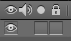 1. To hide the template, click on the Eye icon next to the 'Template' layer
2. You can bring it back again by re-clicking the Eye iconRendering your presentation:1. Head to the 'Composition' menu2. Select 'Make Movie'3. In the render queue select 'Render Settings':4. Select 'Full' for HD, or 'Half' for a Standard Definition render5. In 'Output module', make sure Audio Output is checked if you've included sound in your After Effects compositionPlaying your video in REAPERWe've found that the most stable codec for playback in REAPER is Windows Media Video; however, to get a WMV file in the correct size you'll need to re-encode your first render in the free version of Microsoft Expressions Encoder: http://www.microsoft.com/expression/video.aspxHere's a tested workflow for a Standard Definition file:1. Render your After Effects composition in standard definition (choose 'Half' in 'Render Settings')2. In 'Output Module', render as a Quicktime Movie; in 'Format Options' select the .h264 codec 3. Open the free version of Microsoft Expressions Encoder4. Go to File>Import and load your rendered video5. In the 'Encode' menu, select the following options:Output Format: Windows MediaVideo (checked) VC-1 AdvancedAudio (checked) WMA Professional6. In the 'video' dropdown, select:Mode: CBR - 1 pass (has fewer stability issues within Reaper)Bitrate: 30000 kbs (seems stable, you might want it higher)Width: 3840Height: 6007. Go to the 'Output' tab, and in 'Job Output' specify your filename and saving location8. Click 'Encode' (which is located on the bottom left of the screen)This should give you a standard definition file compatible - and stable - for working and playing back your presentation with 32 channel audio in REAPER